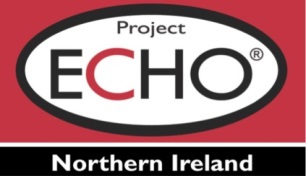 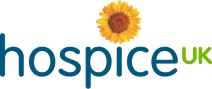 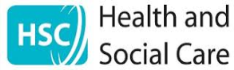 mPower ECHO Knowledge Network Case Presentation ScheduleYear 2 – 2022Presentation DateTimeCase PresentersCurriculum/Education TopicEducatorFacilitatorWednesday  19th January 2022    10.00am to 12.00pmClaire Sharp - Jason RailtonSCVO – Digital Inclusion Development OfficersPlace-based approach to digital inclusion, developing and supporting digital participation in ScotlandClaire Sharp - Jason RailtonJohn MacDonald & Lynn AndersonWednesday 16th February 2022     10.00am to 12.00pmNicola Maher Personal Development of Project Team(PDP/Lessons Learnt/Shared Learning) Nicola MaherSue Long & Annabelle LamontWednesday  16th March  2022   10.00am to 12.00pmAidan McCabeEvaluation of mPower eHealth approaches(ARMED / RITA)Paul SammonsEwan Marshall & Anna TerjeWednesday13th April  2022    10.00am to 12.00pmGeraldine McKnight & Mairead McCannMDT – Resources / Community Digital HubsAidan McCabeSue LongPeter Mitchell & Nicola MaherWednesday 18th May 202210.00am to 12.00pmTeresa Cawley to forward name & Aidan McCabeDementia services(Dovetailing, leveraging mPower resources) Nicola Maher -Lynn AndersonTeresa Cawley &Teresa McGarvey 